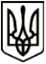 УкраїнаМЕНСЬКА МІСЬКА РАДАЧернігівська область(сьома сесія восьмого скликання )РІШЕННЯ30 червня 2021 року	№ 360Про прийняття земельних ділянок сільськогосподарського призначення державної власності у комунальну власність Менської міської територіальної громадиВідповідно до ст. 12, п.24 розділу X Перехідних положень Земельного кодексу України, Закону України «Про внесення змін до деяких законодавчих актів України щодо вдосконалення системи управління та дерегуляції у сфері земельних відносин», п.34 ст. 26 Закону України «Про місцеве самоврядування в Україні», Менська міська рада ВИРІШИЛА:1.Прийняти земельні ділянки сільськогосподарського призначення державної власності у комунальну власність Менської міської територіальної громади згідно додатку 1.2.Доручити міському голові здійснити державну реєстрацію права комунальної власності на земельні ділянки, зазначених в додатку 1, п.1 цього рішення, згідно вимог чинного законодавства.3.Контроль за виконанням рішення покласти на постійну комісію з питань містобудування, будівництва, земельних відносин та охорони природи, та на заступника міського голови з питань діяльності виконавчих органів ради В.І.Гнипа.Міський голова		Г.А. Примаков